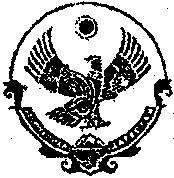 РЕСПУБЛИКА  ДАГЕСТАН Муниципальное казенное дошкольное образовательное учреждение «Ясли-сад «Солнышко»Должностная инструкция повара в ДОУДолжностная инструкция повара в ДОУ_____________________________________
фамилия имя отчество
Документ составлен с учетом нормативных правовых актов, действующих на 2022 год: - Профессиональные стандарты, утвержденные приказом Минтруда и Соцзащиты РФ.- Федеральный закон № 29-ФЗ от 02.01.2000 г. "О качестве и безопасности пищевых продуктов" в редакции от 13 июля 2020 года.- Трудовой кодекс РФ.- СП 2.4.3648-20 "Санитарно-эпидемиологические требования к организациям воспитания и обучения, отдыха и оздоровления детей и молодежи".- СанПиН 1.2.3685-21 "Гигиенические нормативы и требования к обеспечению безопасности и (или) безвредности для человека факторов среды обитания".- СанПиН 2.3/2.4.3590-20 "Санитарно-эпидемиологические требования к организации общественного питания населения".1. Общие положения1.1. На должность повара в ДОУ может быть принято лицо, которое соответствует требованиям профессионального стандарта «33.011 Повар», утвержденного Приказом Министерства труда и социальной защиты Российской Федерации от 8 сентября 2015 г. N610н.1.2. На должность повара ДОУ назначается лицо, имеющее среднее профессиональное образование по программам подготовки квалифицированных рабочих (служащих) со стажем работы не менее шести месяцев на третьем квалификационном уровне в основном производстве организаций питания для сотрудников, имеющих среднее профессиональное образование, или со стажем не менее года на третьем квалификационном уровне в основном производстве организаций питания для сотрудников, имеющих профессиональное обучение.1.1. Особыми условиями допуска к работе являются:прохождение обязательных предварительных (при поступлении на работу) и периодических медицинских осмотров, а также внеочередных медицинских осмотров  в порядке, установленном законодательством Российской Федерации;наличие личной медицинской книжки с результатами медицинских обследований и лабораторных исследований, сведениями о прививках, перенесенных инфекционных заболеваниях, о прохождении профессиональной гигиенической подготовки и аттестации с допуском к работе;отсутствие ограничений на занятие трудовой деятельностью в сфере образования, воспитания, развития несовершеннолетних,  установленных статьей 351.1 Трудового кодекса Российской Федерации.1.3. Повар дошкольного образовательного учреждения принимается на работу и освобождается от должности заведующим ДОУ.1.4. Повар детского сада непосредственно подчиняется заведующему детским садом, а также выполняет указания шеф-повара, заместителя заведующего по административно-хозяйственной части, медицинского работника дошкольного образовательного учреждения по вопросам соблюдения санитарно-эпидемиологического режима.1.5. Повар детского сада должен знать:нормативные правовые акты Российской Федерации, регулирующие деятельность организаций питания;требования к качеству, срокам и условиям хранения, порционированию, оформлению и подаче блюд, напитков и кулинарных изделий разнообразного ассортимента;правила составления меню, заявок на продукты, ведения учета и составления товарных отчетов о производстве блюд, напитков и кулинарных изделий;рецептуру и современные технологии приготовления блюд, напитков и кулинарных изделий разнообразного ассортимента;нормы расхода сырья и полуфабрикатов, используемых при производстве блюд, напитков и кулинарных изделий, правила учета и выдачи продуктов;виды технологического оборудования, используемого при производстве блюд, напитков и кулинарных изделий, технические характеристики и условия его эксплуатации;способы организации питания, в том числе диетического;особенности кулинарной обработки продуктов для детей разного возраста;способы сокращения потерь и сохранения питательной ценности пищевых продуктов, используемых при производстве блюд, напитков и кулинарных изделий, при их тепловой обработке;специфику работы ДОУ, технологические процессы и режимы производства блюд, напитков и кулинарных изделий;технологии наставничества и обучения на рабочих местах;санитарно-эпидемиологические требования к организации общественного питания населения (далее – санитарно-эпидемиологические правила);гигиенические нормативы по устройству, содержанию и режиму работы организаций воспитания и обучения, отдыха и оздоровления детей и молодежи (далее – гигиенические нормативы);санитарно-эпидемиологические требования к организациям воспитания и обучения, отдыха и оздоровления детей и молодежи (далее – санитарные правила);нормы охраны труда, правила пожарной безопасности и требования антитеррористической защищенности.1.6. Повар ДОУ должен уметь:изменять ассортимент блюд, напитков и кулинарных изделий в зависимости от текущих требований руководства ДОУ;производить анализ и оценку потребности пищеблока (кухни) в материальных ресурсах и персонале;оценивать наличие сырья и материалов для приготовления блюд, напитков и кулинарных изделий и прогнозировать потребность в них в соответствии с имеющимися условиями хранения;организовывать обучение работников пищеблока на рабочих местах технологиям приготовления блюд, напитков и кулинарных изделий;изготовлять блюда, напитки и кулинарные изделия по технологическим картам;соблюдать правила сочетаемости основных продуктов и сырья при приготовлении блюд, напитков и кулинарных изделий;соблюдать при приготовлении блюд, напитков и кулинарных изделий требования к качеству и безопасности их приготовления;оценивать качество приготовления и безопасность готовых блюд, напитков и кулинарных изделий;составлять калькуляцию на блюда, напитки и кулинарные изделия.1.7. Повар ДОУ должен пройти обучение и иметь навыки оказания первой помощи пострадавшим, знать требования антитеррористической защищенности, пути эвакуации, при угрозе совершения или совершении террористического акта, иной кризисной ситуации, выполнять нормы антикризисного плана действий в чрезвычайной ситуации, распоряжения заведующего и ответственных за пожарную безопасность, антитеррористическую защищенность.2. Должностные обязанности2.1. Повар ДОУ выполняет следующие трудовые функции:подготовка инвентаря, оборудования и рабочего места повара к работе;приготовление, оформление и презентация блюд, напитков и кулинарных изделий.2.2. В рамках своих трудовых функций повар детского сада обязан:находиться на рабочем месте в спецодежде;ежедневно утром подробно знакомиться с утвержденным в ДОУ меню-раскладкой на предстоящий день, развешивать продукты, предназначенные на каждый прием пищи, в отдельную тару;соблюдать соответствие веса порционных блюд выходу блюда, указанному в меню-раскладке, утвержденному в детском саду;при кулинарной обработке пищевых продуктов соблюдать технологические требования;принимать от кладовщика продукты по утвержденному в ДОУ меню-раскладке на завтрашний день под роспись;точно производить подготовку и закладку продуктов согласно меню-раскладке, утвержденному в детском саду;использовать в своей работе только вымеренную тару;соблюдать правила разделки и приготовления блюд на специальных столах и специально промаркированным инвентарем;при работе технологического оборудования должна быть исключена возможность контакта сырых и готовых к употреблению продуктов;весь кухонный инвентарь хранить раздельно и использовать строго по назначению, не допускать использование посуды с отбитыми краями, трещинами, скопами, деформированную, с поврежденной эмалью, пластмассовую и приборы из алюминия;соблюдать соответствие веса порционных блюд выходу блюда, указанному в меню-раскладке;соблюдать при кулинарной обработке пищевых продуктов гигиенические требования в технологических процессах приготовления блюд;в первый день поступления мяса произвести его разделку на мякоть и кости, сообщив данные кладовщице;соблюдать правила кулинарной обработки овощей для сохранения витаминов;осуществлять контроль хранения и расхода продуктов на пищеблоке (кухне);осуществлять контроль качества приготовления блюд, напитков и кулинарных изделий;осуществлять контроль безопасности готовых блюд, напитков и кулинарных изделий;штучные продукты повар должен выдавать на группы по счету согласно тетради учета детей на группах;соблюдать настоящую инструкцию повара дошкольного образовательного учреждения.2.3. Повар ДОУ должен владеть практическими навыками приготовления блюд для детей разного возраста:вязких, полувязких, протертых и рассыпчатых каш из различных круп;отварных, тушеных, запеченных, пюре и других овощных блюд;овощных, фруктовых, фруктово-овощных салатов, винегретов;мясных бульонов и бульонов из мяса птицы;вегетарианских, пюре-образных, холодных и заправочных на мясном бульоне супов;томатных, сметанных, молочных и фруктовых соусов;суфле, тефтелей, котлет, гуляша и других блюд из мясных, куриных и рыбных продуктов, субпродуктов (печени, языка);запеканок из крупы, овощей с мясом, яиц и творога;молочных и яичных блюд;горячих и холодных напитков;компотов, киселей и других третьих блюд;витаминизированных напитков быстрого приготовления (из концентрата);дрожжевого и пресного теста, выпечки из него булочек, пирожков, оладий, ватрушек и других кулинарных изделий.2.4. Повар ДОУ должен осуществлять:маркировку технологического оборудования, инвентаря, посуды, тары в соответствии с санитарными требованиями для сырых и готовых продуктов;выдачу готовой пищи только после снятия пробы медицинским работником и заведующим дошкольным образовательным учреждением с обязательной отметкой вкусовых качеств, готовности блюд и внесением соответствующей записи в бракеражный журнал готовых блюд.2.5. Повар детского сада должен ежедневно оставлять суточную пробу. Холодные закуски, первые блюда, гарниры и напитки (третьи блюда) должны отбираться в количестве не менее 100 г. Порционные блюда, биточки, котлеты, сырники, оладьи, колбаса, бутерброды должны оставляться поштучно, целиком (в объеме одной порции).Суточные пробы должны храниться не менее 48 часов в специально отведенном в холодильнике месте/холодильнике при температуре от +2°С до +6°С.2.6. Повар ДОУ должен фиксировать вес пищевых отходов в меню-раскладке при обработке или подготовке к приготовлению сырых продуктов (овощи, мясо, рыба, кура, фрукты).2.7. Повар ДОУ систематически улучшает свои знания, повышает квалификацию и профессиональное мастерство с помощью теоретической подготовки и практической деятельности.2.8. Повар ДОУ проходит предварительные (при поступлении на работу) и периодические медицинские осмотры, профессиональную гигиеническую подготовку и аттестацию (при приеме на работу и далее с периодичностью не реже 1 раза в 2 года), вакцинацию в соответствии с национальным календарем профилактических прививок и национальным календарем прививок по эпидемиологическим показаниям.2.9. Повар ДОУ выполняет все требования настоящей должностной инструкции, правила по охране труда, пожарной безопасности  и антитеррористической защищенности в детском саду.3. ПраваПовар детского сада имеет право:3.1. Не использовать недоброкачественные продукты для приготовления блюд.3.2. Вносить свои предложения по улучшению организации питания в дошкольном образовательном учреждении.3.3. Требовать от администрации дошкольного образовательного учреждения создания условий, необходимых для выполнения своих профессиональных обязанностей.3.4. Приостановить выполнение работ в случае выявления нарушений норм охраны труда и противопожарной безопасности, санитарно-гигиенических норм и правил.3.5. Участвовать в работе коллегиальных органов самоуправления дошкольного образовательного учреждения.3.6. На получение социальных гарантий и льгот, установленных локальными актами дошкольного образовательного учреждения и законодательством Российской Федерации.3.7. Повышать свою профессиональную квалификацию.4. Ответственность4.1. Повар детского сада несет ответственность:за качество и соответствие приготовленных блюд меню-раскладке, утвержденному в ДОУ;за соблюдение технологии приготовления блюд и своевременную выдачу питания на группы в соответствии с графиком выдачи с соблюдением нормы готовых блюд;за сохранность пищевых продуктов после выдачи их на пищеблок детского сада;за соблюдение режима питания в детском саду.4.2. Повар ДОУ несет персональную ответственность за соблюдение должностной инструкции повара в детском саду, правил и инструкций по охране труда, правил производственной санитарии и пожарной безопасности.4.3. За неисполнение (ненадлежащее исполнение) своих должностных обязанностей, предусмотренных данной инструкцией, в пределах, установленных действующим законодательством Российской Федерации, повар детского сада несет административную, материальную и уголовную ответственность в соответствии со сложившейся ситуацией.5. Взаимоотношения. Связи по должности повара в ДОУПовар детского сада:5.1. Работает в режиме нормированного рабочего дня по графику, составленному исходя из 40-часовой рабочей недели и утвержденному заведующим дошкольным образовательным учреждением.5.2. Подчиняется заведующему ДОУ и руководителю структурного подразделения (шеф-повару), завхозу дошкольного образовательного учреждения.5.3. Взаимодействует в своей деятельности с медицинской сестрой, завхозом и кухонным рабочим.5.4. Информирует заведующего детским садом и руководителя структурного подразделения о возникших трудностях в работе.5.5. Выполняет разовые поручения заведующего дошкольным образовательным учреждением и руководителя структурного подразделения.5.6. Получает от администрации ДОУ материалы нормативно-правового и организационно-методического характера, знакомится под расписку с соответствующими документами.5.7. Осуществляет систематический обмен информацией по вопросам, входящим в его компетенцию, с администрацией, педагогическими работниками дошкольного образовательного учреждения, работниками пищеблока (кухни).6. Порядок утверждения и изменения должностной инструкции6.1. Внесение изменений и дополнений в действующую должностную инструкцию производится в том же порядке, в котором принимается должностная инструкция.6.2. Должностная инструкция вступает в силу с момента ее утверждения и действует до замены ее новой должностной инструкцией.6.3.  Факт ознакомления повара с настоящей должностной инструкцией подтверждается подписью в экземпляре должностной инструкции, хранящемся у работодателя, а также в журнале ознакомления с должностными инструкциями.С инструкцией ознакомлен:

__________ /_____________________
     подпись        Ф.И.О.

Один экземпляр получил на руки
и обязуюсь хранить на рабочем месте

«_____»___________2022 г.Согласовано На общем собрании Председатель ППОМуртузалиева А.Г___________________________________Утверждено Заведующяя МКДОУ «Ясли-сад «Солнышко» Бамматова А.Д.______________________________________2022г